Росатом выступил партнером проведения IV Форума молодежных инициатив России и АзербайджанаНа мероприятии обсудили возможности молодежного сотрудничества в преддверии Международной климатической конференции COP29 Госкорпорация «Росатом» выступила партнером проведения IV Форума молодежных инициатив России и Азербайджана, который прошел 29–30 мая в г. Ставрополе.В рамках форума Росатом организовал для представителей молодежных сообществ двух стран трек «Чистая энергия». В его рамках директор департамента устойчивого развития Госкорпорации «Росатом» Полина Лион провела интерактивную лекцию «Чистая энергия для чистой планеты». Участники смогли представить себя на месте заказчиков и поставщиков разных видов энергии в ходе деловой игры «Выбор эффективного источника генерации».Представители России и Азербайджана пришли к выводу, что усилия по борьбе с изменением климата должны прилагать не только международные организации и правительства стран, но и компании, и каждый человек. Результатом обсуждения стала инициатива по подготовке «Декларации зеленых сердец». Каждый, кто присоединится к Декларации, сможет дополнить текст своим личным обещанием по сбережению хрупких экосистем нашей планеты.На второй день форума участники трека «Чистая энергия» посетили Медвеженскую ВЭС (предприятие ветроэнергетического дивизиона Росатома), где своими глазами увидели работу ветроустановок Росатома и узнали о профессиональных навыках, необходимых для работы на ветроэлектростанции.Также в рамках мероприятия был дан старт реализации «Программы молодежных посланников чистой энергии России», которую Госкорпорация «Росатом» запускает для поддержки международного молодежного диалога по развитию зеленой энергии, включая энергию чистого атома. Отбор участников продлится до 1 июля 2024 года, после чего 10 посланников пройдут подготовку для участия в дискуссиях на COP29 и других российских и международных площадках, посвященных климатической повестке и энергопереходу.Полина Лион прокомментировала: «Росатом регулярно участвует в дискуссиях по вопросам экологии и климата, и мы видим, как интерес к зеленой энергетике, к чистой энергии атома с каждым годом растет. Молодежный диалог особенно важен, так как ребята искренне заинтересованы в зеленой тематике, это их будущее. Надеемся, что начатый в Ставрополе диалог продолжится на COP29, и заявленные Росатомом инициативы получат свое развитие».Справка: Конференция ООН по вопросам изменения климата COP29 — крупнейший международный форум, акцентирующий внимание на проблемах климатической повестки. Конференция также является высшим органом переговорного процесса для реализации положений Рамочной конвенции ООН об изменении климата (РКИК ООН), Киотского протокола (КП) и Парижского соглашения (ПС). Конференция COP29 пройдет в Баку 11–22 ноября 2024 года.«Программа молодежных посланников чистой энергии России» — инициатива Госкорпорации «Росатом», призванная наладить системную работу по подготовке молодежи к содержательному участию в Конференции сторон Рамочной конвенции ООН об изменении климата для продвижения российских подходов в области развития источников чистой энергии для решения климатических вызовов. Запущена в 2024 году. В рамках реализации программы 10 отобранных посланников пройдут обучение у лучших экспертов Росатома и российских переговорщиков по климату, чтобы сделать свой вклад в продвижение потенциала источников чистой энергии и атомных технологий на Конференции ООН по климату СОР29 в г. Баку. Участники программы пройдут шесть тренингов с участием экспертов Росатома, Администрации Президента РФ, МИД России, Минэкономразвития России, Росгидромета, ООН и других организаций. Посланники примут участие в молодежных заседаниях и тематических мероприятиях конференции в г. Баку, где они представят ключевые преимущества развития чистой энергии для борьбы с изменением климата.Госкорпорация «Росатом» уже много лет осуществляет свою деятельность с учетом повестки устойчивого развития. Принципы устойчивого развития внесены в долгосрочную стратегию Росатома. В 2020 году была принята Единая отраслевая политика в области устойчивого развития. В октябре того же года Госкорпорация «Росатом» присоединилась к Глобальному договору ООН — крупнейшей международной инициативе для бизнеса в сфере корпоративной социальной ответственности и устойчивого развития.Госкорпорация «Росатом» является крупнейшим производителем низкоуглеродной электроэнергии в России, обеспечивая порядка 20% от общего объема производимой в стране электроэнергии. Концерн «Росэнергоатом» является оператором АЭС в России и крупнейшим участником формирующегося рынка сертификатов происхождения электрической энергии и вносит существенный вклад в снижение выбросов СО2 в электроэнергетике. Сегодня компания активно работает на новом рынке и предлагает своим контрагентам сертификаты, позволяющие покупателю подтверждать происхождение электрической энергии, произведенной на АЭС, и транслировать эти преимущества в общественное пространство. Ожидается, что использование Национальной системы обращения атрибутов генерации и сертификатов в дальнейшем сделает популярным приобретение сертификатов происхождения низкоуглеродной электроэнергии АЭС у широкого круга потребителей (включая тех, кто не является субъектом оптового рынка электроэнергии и мощности и не может осуществлять покупку через свободные двусторонние договоры).Ветроэнергетический дивизион Росатома консолидирует усилия Госкорпорации в передовых сегментах и технологических платформах электроэнергетики. Дивизион был основан в сентябре 2017 года. В нем сосредоточено управление всеми компетенциями Росатома в ветроэнергетике — от проектирования и строительства до энергетического машиностроения и эксплуатации ветроэлектростанций. На сегодня Росатом ввел в эксплуатацию свыше 1 ГВт ветроэнергетических мощностей. Всего до 2027 года Росатом введет в эксплуатацию ветроэлектростанции общей мощностью порядка 1,7 ГВт.Сегодня в России развивается устойчивый и долгосрочный тренд по декарбонизации экономики, обусловленный принципиальным решением о необходимости развития низкоуглеродной генерации, сформированным запросом бизнеса и общества на экологичность во всех сферах жизни, а также заинтересованностью потребителей в сокращении углеродного следа выпускаемой продукции. 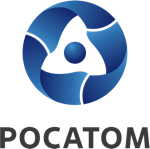 Медиацентр атомнойпромышленности
atommedia.onlineПресс-релиз31.05.24